Bitte zurückschicken an: 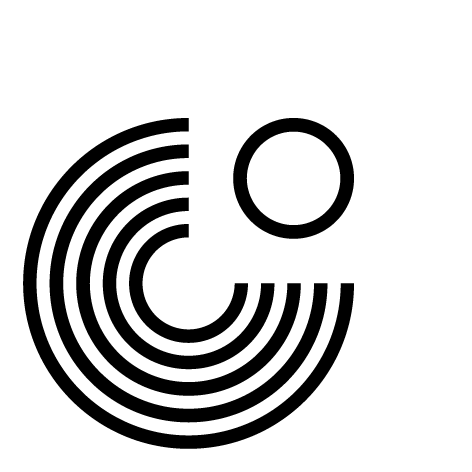 E-Mail: pv@sofia.goethe.orgBEWERBUNGzur „Sommerakademie“ vom 10.07. – 14.07.2017bitte bis zum 20.06.2017 an pv@sofia.goethe.org zurücksendenHiermit melde ich mich verbindlich an:Für jede Zielgruppe sind 10 Plätze vorhanden. Seminardauer:	Montag –Freitag ,  10.-14.07.2016,  Beginn: Mo, 10.07., 09.00  Ende: Fr, 14.07., 17.30 UhrAnreise:		am Sonntag, 09.07.2017  bis 19.00 Uhr Abreise: 	am Freitag, 14.07.2017  nach 17.30 Uhr oder am Samstag, 15.07.2017  im Laufe des Vormittags Übernachtung: Zweibettzimmer mit Bad im LehrerfortbildungsinstitutIch benötige (bitte entsprechend ankreuzen):Information zu Ihrer Lehrertätigkeit1. Ich nahm 2015-2017 an folgenden Fortbildungen teil:a)…………………………………………………………………………………………………………………….b)…………………………………………………………………………………………………………………..c)………………………………………………………………………………………………………………………2. Ich unterrichte seit:  ________  (Jahren)             4. Ich führe  folgende Projekte in meiner Schule durch:5. Sind Sie Mitglied im Deutschlehrerverband?      ja  				nein6. Erläuterungen zur Seminarwahl:  Begründen Sie, warum Sie sich für dieses Seminar     interessieren und welche Erwartungen Sie daran haben.Ort/Datum     ___________________			                    Unterschrift*: ___________________* Sie verpflichten sich, am gesamten Seminarprogramm teilzunehmen.NAME/VORNAME:
SCHULE(Straße, PLZ, OrtTELEFON:(mit Vorwahl)PRIVATADRESSE:(Straße, PLZ, Ort)TELEFON PRivat:(mit Vorwahl)E-MAIL:Ich wähle Gruppe: 
(bitte entsprechend ankreuzen)1. Wahl2. Wahl1.Primarlehrer Klassen 1-4 + Kindergarten2.Lehrer Sekundarstufe 1  Klassen 5-83. Lehrer Sekundarstufe 2 Klassen 9 -12JaNeinÜbernachtung 09.07. – 14.07.2017Übernachtung 09.07. – 15.07.20173. Ich unterrichte Deutsch:WochenstundenGesamtzahl SchülerAlter der SchülerSprachniveauder Schüleran einer allgemeinbildenden Schulean einem Fremdsprachengymnasiuman einer Fach- / Berufsschulean einer Universität / Hochschuleam Goethe-Institut an einer anderen Institution